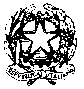 Ministero dell’Istruzione, dell’Università e della RicercaCircolare n. 2SITO WEBA tutto il personale della ScuolaOggetto:  cessazioni dal servizio - Nota MIUR n. 54257 del18 settembre 2023         Si trasmette, in allegato alla presente, la nota ministeriale con relativo allegato riguardante le cessazioni dal servizio del personale scolastico dal 1° settembre 2024.       Il termine per la presentazione delle domande -  da inviare con procedura POLIS “istanze on line” (sito www.istruzione.it) - di cessazione dal servizio e revoca è fissato al 23 ottobre 2023.Giugliano in Campania, 20 settembre 2023                  Fto*    Il Dirigente Scolastico                               dott. Paolo Iandolo  (*) firma autografa sostituita da indicazione a mezzo stampa, ai sensi dell’art. 3, comma 2, D.Lsg. 39/1993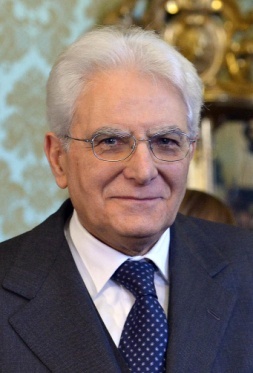 SCUOLA SECONDARIA STATALE DI 1° GRADOGiuseppe Maria CanteVia Vaccaro n. 21 - Giugliano in CampaniaSito web: www.scuolamediacante.edu.itNon ci difenderemo alzando muri …Occorre ricominciare a costruire ponti.  Sergio                Mattarella